Become a Celebrity Reader!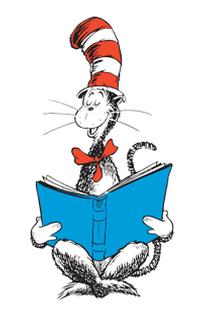 Our community stands behind the importance of reading in the lives of students.  We must focus on improving literacy if we are to create a viable sustainable world.  In early March each year, time is set aside for a national day of reading known as Read Across America.  Many communities host reading events to serve as a reminder of how important reading is in the lives of children.  In honor of this day, Lowe Elementary school will host a Celebrity Reader Day event on March 3rd.   You can help us reach our local goal of ensuring that every student can read and develops a lifelong love of reading.Celebrity Reader Day gives adult participants the opportunity to read to one class of students at Lowe Elementary School during a thirty minute segment of time. You can help reinforce literacy in the next generation and become a local Celebrity for a day at the same time!  All it takes is thirty minutes of your time and talent. Here’s how it works: Reading occurs in the classroom with the teacher present.Reader signs up to read to a class at a convenient time.Reader selects a book.  If you need assistance choosing a book, please contact Mrs. Ryan our school library media specialist.On Celebrity Reader Day, bring in a book to share with the class and spend approximately 20 minutes reading the book and engage students in a question & answer session about the story.Spend the last 10 minutes discussing how reading is important in your work and/or life. Go home and savor the experience! Please fill out the form below and return it to Lowe no later than February 25th and we will assign you a class of students.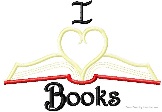 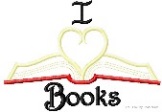 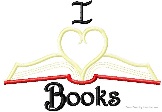 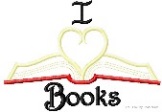  Name: _____________________________________________________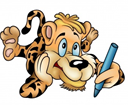 
Profession: __________________________________________________
Telephone number: __________________________The Times I am available to read on March 3rd (We will inform you of the thirty minute slot you will read before the day of the event): ___________________________________Please mark all the grades you feel comfortable reading to:_____ Any Grade	_____ K        _____ 1st  	_____2nd       _____ 3rd 	    _____4th  	_____5th   _____ I have a book and will bring it on the day of the event           ____ I need help with choosing a book